PROVINCIAL HOST / UMPIRE BRANCH 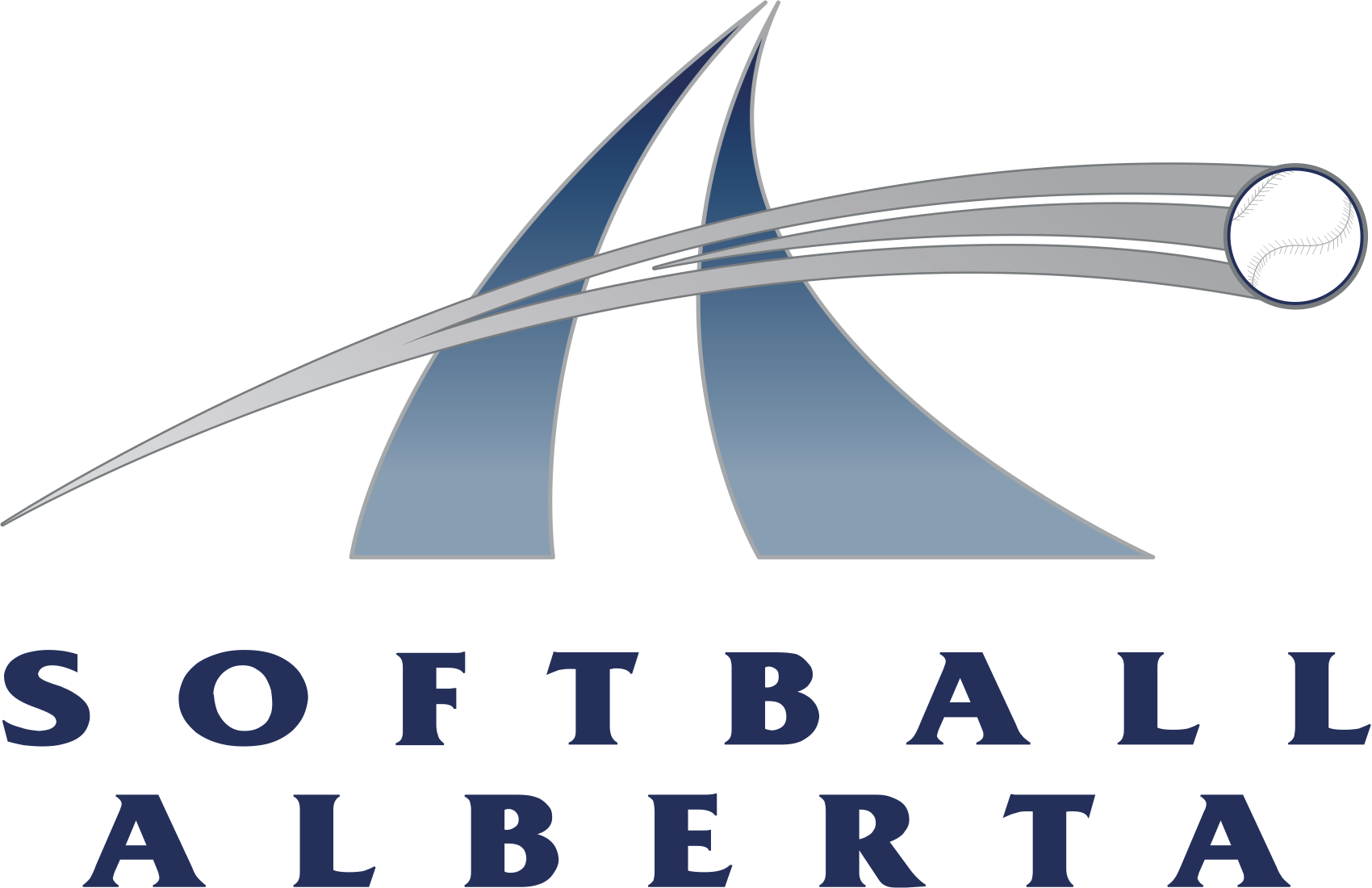 PROVINCIAL CHAMPIONSHIP BID AGREEMENTWE, the Umpire Branch Contact & the Host Contact, have discussed that the Host is responsible for the following expenses: (Please initial by both parties). THIS IS A PRELIMINARY AGREEMENT THAT IS SUBJECT TO CHANGE.THIS AGREEMENT SHOULD BE FINALIZED NO LATER THEN MAY 1STHost signature:    Umpire Branch representative signature:    PUIC signature   _______________________________________________________________________________________________________Date:	Umpire-Host Contract (Revision 2018DH)Championship/Event:Date:Host Organization & Contact:Name:                                        Host Assoc:                     Phone No:                  Email:                                            Umpire Branch & Contact:Zone      Name:                                                             Phone No:                  Email:                                            Umpire Branch Zone     will supply the quality and quantity of umpires needed to officiate at the above mentioned Provincial Championship.HostInitialsUmpireInitialsGAME FEES:	Consistent with the rate published in the current Softball Alberta Handbook or as otherwise negotiated (Rate Negotiated: $       /Game and supplying        Umpires/Game).  MILEAGE:	Consistent with the rate published in the current Softball Alberta Handbook or Rate negotiated by host and Branch (. ___¢ /km). Umpires traveling from the same area will be paid for one car only, minimum of 2 umpires per vehicleMEALS: 		Per diem consistent with the rate published in the current Softball Alberta Handbook or Rate negotiated by host and Branch ($       /Day) or Agreement to have meals provided to umpires on site. [  ] (check)  LODGINGS:	Host Expenses for umpire accommodations / hotel rooms required away from home is standard.Please have any special arrangements for accommodations in place and agreed on by all parties prior to the event. Arrangements are as follows:                                                OUT OF AREA: 	Host is responsible for all expenses of bringing in out-of-area umpires as outlined above, if needed.	Umpire-in-Chief fees will also apply as follows:( * each UIC will receive $75.00/day)